Pendrive E301Zwiększona wytrzymałość dzięki metalowej obudowieSolidna obudowaZwiększona wytrzymałość dzięki metalowej obudowieStabilny i niezawodnyOchrona przed kurzem oraz wstrząsami podnosi wytrzymałość urządzeniaNiewielkie wymiaryKompaktowa konstrukcja pozwala zabrać pendrive w dowolne miejsceSzeroka gama obsługiwanych urządzeńWsparcie dla systemu Windows / Mac OS / Linux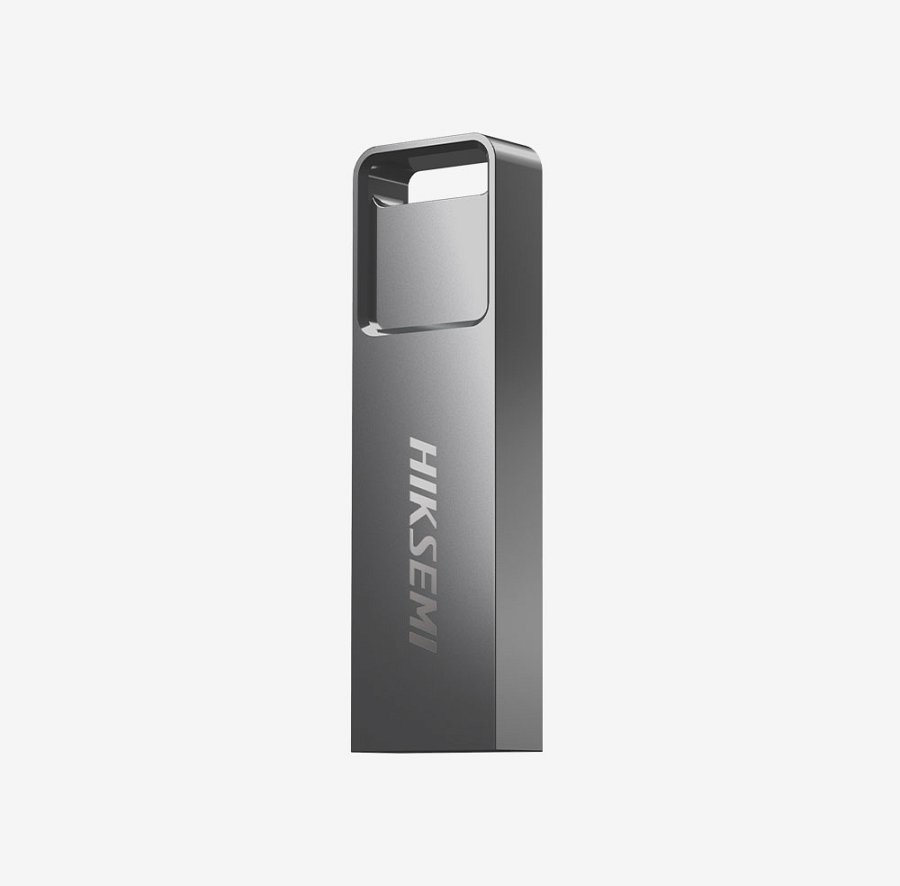 SpecyfikacjaModel: HS-USB-E301Interfejs: USB 3.2Pojemność: 16GB / 32GB / 64GB / 128GBMaksymalna prędkość odczytu: 30 MB/s - 130 MB/sMaksymalna prędkość zapisu: 15 MB/s - 45 MB/sTemperatura pracy: -5-55℃Temperatura przechowywania: -25-70℃Wymiary (mm): 42 x 12 x 4,5Kolor: szaryWaga: 6,1gGwarancja: 5 lat (tylko wymiana)